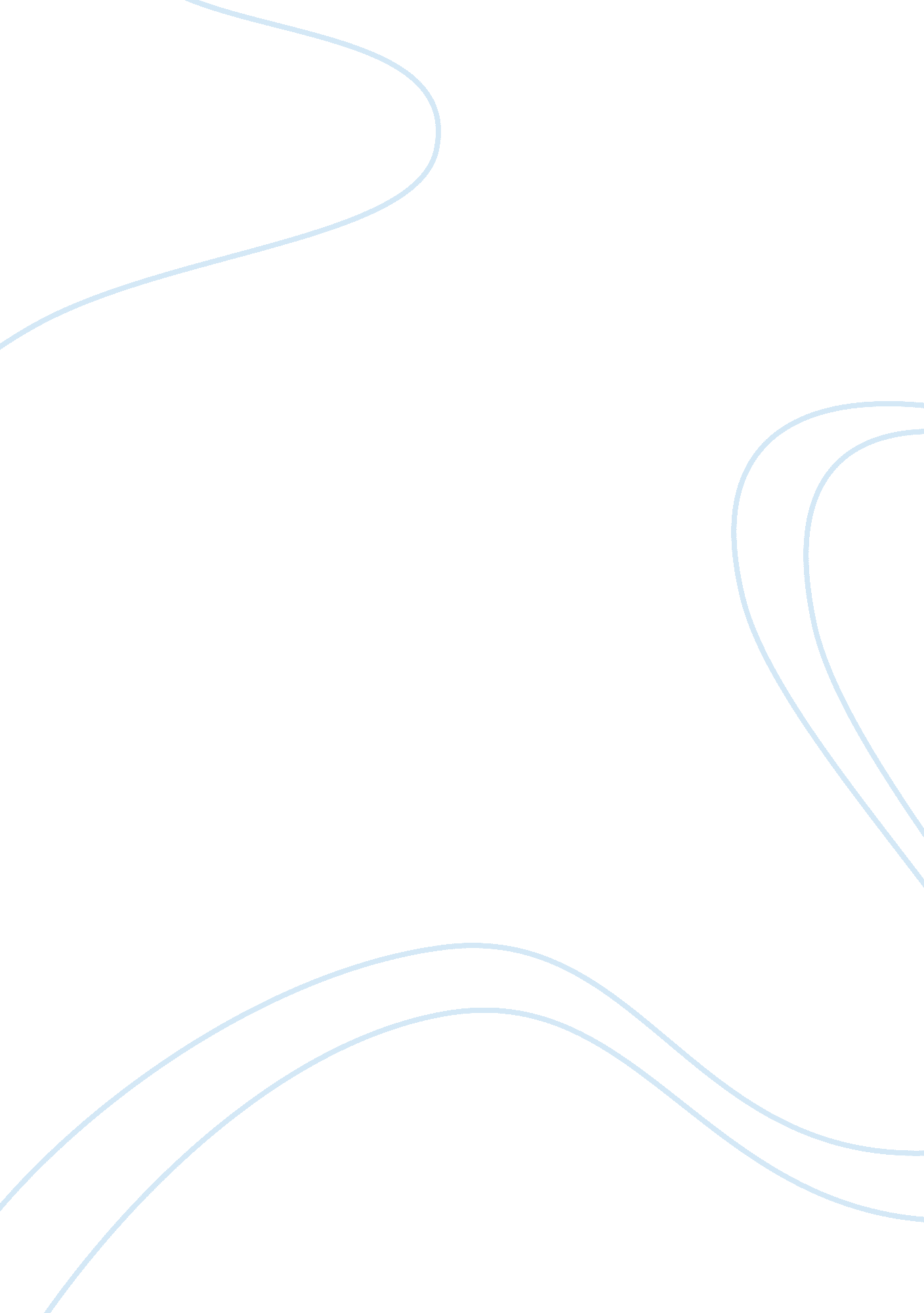 Example of mixed martial arts argumentative essaySociology, Violence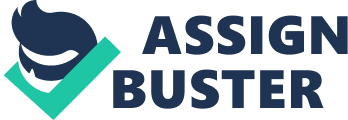 \n[toc title="Table of Contents"]\n \n \t What is Mixed Martial Arts? \n \t The Ban \n \t Doctors are leading the way on this ban. \n \t All the reasons doctors have to ban \n \t Conclusion \n \t Works Cited \n \n[/toc]\n \n It is clear that no martial arts would ever need to be banned from a sport that has been calling itself " Mixed Martial Arts." Different to what the opening scene to the first episode of the show called " The Ultimate Fighter: Live" mentions that, the sport of Mixed Martial Arts is something that is considered to be beyond just Boxing, Wrestling Muay Thai, and Jiu-Jitsu. When Mixed Martial Arts first started, the sport was not even looked as Mixed Martial Arts at all, because all that was contained within the " mix" was a list that was full of fighters who were looked at as being " one-dimensional" by today's custom, but who also shined in their primary flair of fighting. Constructed on a lot of facts, mixed martial arts have turned into the most fast developing sports in the world today. It has turned out to be a big part of sports and now ever more individuals are being drawn in the direction of it (Lewis). With the present safety procedures and revisions, Mixed Martial Arts has experienced the step to overcome prohibitions and bans worldwide, in order to become a recognized sport. MMA therefore should not be prohibited from practice or broadcasting on TV. What is Mixed Martial Arts? In order to give a good argument in supporting why Mixed Martial Arts does not need to be banned, it is important to explain the dynamics of the sport. When it first came on the scene, the sport was not even looked at as Mixed Martial Arts at all, for the reason that all that was encompassed in the " mix" was a roster occupied of fighters who were known for being the " one-dimensional" by today's way of doing things, nevertheless who also were able to excel in their main style of fighting (Gorman). 
These days, the game is not the same as it used be and has now changed to where there are more styles which are associated with a fighter's main " base" flair of fighting, and even though a fighter could possibly be able to get away with altering to wherever the fight goes, he will not be able to get away with merely functioning with one or two designs of fighting. These type of fighting are not created to beat up the opponent but to merely win a game. Separately from the cross-training, fighters are exhausting many sorts like Judo, Karate, and not to mention the Cambodian art of Bokator so as to expand or create their skill sets. The Ban The BMA's Board of Science, which has given out a new report on the newest indication of the damaging effects of boxing, makes the point that the comparatively new mixed martial arts format is just as hazardous (Shunick). However, some still beg to differ and believe that the sport is much safer than it was 20 years ago. Mixed Martial Arts is banned in 4 diverse U. S states, and numerous others really would like to see it banned all over the nation. However, this is to show those individuals who think it needs be banned that they could possibly be wrong and that this sport of Mixed Martial Arts can actually bring really good business to America (Gorman). Many people believe this sport is very brutal, they use words like “ Human Cock Fighting” and “ barbaric” when this sport is nothing like that in the first place. Fighters do not even take unnecessary disappointments to the head, also every fighter that has a part in this has been doing some training for years, they are extremely skilled, and if people pay really close attention most of the moves the fighters perform are not purposed for the head. 
With compliances this causes a lot of the fighters to start going after things for instance legs and arms keeping the head secure, however per say some one was being hit in the face as soon as the referee makes the decision that the fighter is not able to protect himself any longer than basically the fight is considered to be over. The referees are people that are skilled at what they do, and they are continually looking out for the safety of the fighter. Numerous individuals are making a big deal of the fighter who died sometime in 2009 during a match in Dallas however since 1994 there have only been 3 deaths to Mixed Martial Arts but in boxing; an activity that is not banned anywhere has created 80 from 1999-2008. (Parker) That is 60 more deaths in a smaller period of time and physicians want to sanction this sport and say boxing is harmless; this should really blow a person’s mind to hear this. 
The largest Mixed Martial Arts organization which is the Ultimate Fighting Championship (UFC) has newly contracted a multi-million contract with Fox and this is brought up because it displays that there is a lot of cash to make in the sport. There are a lot of people that are just unaware that every time a location starts accommodating’ one of these proceedings the entire area makes approximately 6 million dollars (Ciapala). It actually does bring in the great business to not just the dwelling presenting the event nevertheless all the businesses around take a boost. One of the explanations individuals think Mixed Martial Arts should be barred is the lack pay fighters are supposed to be getting. Fighters are paid pretty well, but it is no lie fighters more skilled then others will make more but that’s the way it is in all sports (Shunick). A fighter that goes by the name Quinton “ Rampage” Jackson managed to bring in over 20 million dollars in his contract fighting for the UFC and even though he is a fighter that is considered to be very high end most of these type of fighters usually do not have any problem putting food on the table or living the posh lifestyle. They all make a very well salary that is enough to possibly take care of themselves for the rest of their lives. Doctors are leading the way on this ban. Organizations for example, The Canadian Medical Association gave been calling for an immediate prohibition to mixed martial arts. There is one physician that mentions “ the goal is to reduce your adversary insensible” nonetheless that is usually not even the case at all. Mixed Martial Arts as a sport has progressed so much and this sport is so strict and necessitates so much technique and skill. Most of the time, these fighters are training from the time they come out of their mother’s wombs so it is not just something that happens overnight. These fighters know how to control their opponent; they are never really trying to just beat the day lights out of their enemy, they basically control them, they win their fights by taking control and then attacking them. A lot of times these fights do not even end with any kind of knockouts. 
Only 42, out of the last 100 title fights were due to kicks, punches, knees or any type of blow to the head resulting into some kind of a knockout that is less half. (Walter) Senator John McCain is someone that is really against Mixed Martial Arts but whenever the public starts asking the senator him why he is against the sport, he does not even give a reply. It is obvious that McCain is still looking at this sport the way it was back in the old days and must open his eyes in order to see what the sport has evolved into. Every one of the politicians and all the people who think the Mixed Martial Arts needs to be forbidden in the Unites States need to open their eyes to what this sport has developed into, Mixed Martial Arts is not some street scuffle or something like that anymore it is a technical, established combat sport. All the reasons doctors have to ban According to some Canadian leading doctors, ultimate fighting, cage fighting, and other forms of bare-knuckle mixed martial arts needs to be forbidden for the reason that they believe that this form of activity is barbaric and poses a high risk of brain injury. Even though doctors have put this warning out there, it has not stopped the sport from doing what they do. For instance, Ultimate Fighting Championship, a MMA advertising business, has presented massive pay-per-view events in Vancouver and Montreal (Ciapala). Other companies such as World Extreme Cage fighting have also been going on with the show by staging events in cities like Edmonton. Places like Ontario have mentioned that it will permit mixed martial arts prize fights starting next year (Parker). Are the organizations just ignoring the warning signs? Dr. Jen said that, rather than challenging a ban, medical doctors should push for stricter regulations intended at reducing head injuries. However, delegates to the CMA settlement banned the negotiation, voting 85 per cent in favor of illegalization the sport (Gorman). Other doctors mentions such as an emergency room physician from Ottawa, that a ban could possibly drive prize fighting underground but then again, if it does, " it will make it a lot more easier to call it what it is: assault and illegal." However, it could not be assault because there are very few cases where there has been some actually deliberate damage to the fighter on purpose. As far as it being illegal, more and more people are becoming fans of this sport which is making it hard to create laws that will ban this sport because it is not a deadly activity. 
Mixed Martial Arts contradict themselves, they back boxing but then again boxing brings more blows to the head, more hurts, and for your head, it about five to ten times worse. Many people such as teachers, sport fans and doctors have read both sides of an argument before they have make a decision and there are a lot that agree saying Mixed Martial Arts does not need to be banned. They would concur that it is a safe sport and a great way to make especially now days when the economy is in such a rough spot. Some people would mention that if a person has some kind of sensible knowledge than it would be easy for them to agree that Mixed Martial Arts should not be banned, however that is not the case. 
Doctors also argue that this whole sport had really gone through a stone cold knockout just a few years ago (Lewis). During those days, there were practically no rules. Fighters could do whatever they wanted and that meant stomping, kicking the private areas of the body, there were just not any kind of time limits, and definitely no weight classes. At that time critics called it human cockfighting because they believe that it was so humane. The sport was barred in many states and then it was banned on TV. " During the late 90s, the status of the ultimate fighting championship was what. It was rough and dirty and nobody wanted to be bothered with it?" Pelley mentions (Burke). " Uneducated gorillas that had no problems going in there and basically beating and kicking the crap out of each other," says Dana White, a previous unprofessional boxer who believed the fights could be just the thing to draw an audience that publicists frequently want the most – men from the ages 18 to 34 (Lewis). 
However, that group has basically been vanishing from TV audiences and most now days to not look at the sport as being barbaric. In fact, white convinced stockholders to purchase a league, the Ultimate Fighting Championship, or UFC (Burke). He was able to adopt some rules for the safety of the fighters and then went even further by getting something like 18 states to authorize the fights. 
These days, the game has transformed to where more types are escorting a fighter's key " base" method of fighting, and even though a fighter could possibly get away with altering to anyplace the fight goes, he will not be able to get away with just working with a couple of styles of fighting, except the fighter has worked really hard enough in those two places so as to stop fights from reaching a definite part of combat. Apart from the cross-training, those that are fighters are using numerous methods such as Judo, Karate, and even the Cambodian art of Bokator with the intention of producing or expanding their set of skills (Gorman). 
Not just that, but then again similarly particularly in the case of Karate and Bokator, fighters are moreover taking abilities from arts that were improperly ineffective for Mixed Martial Arts or taking skills from arts that were to begin with not intended for the Octagon, and they are discovering ways to make those styles work successfully inside the heat of an Mixed Martial Arts fight. 
The same negative connotations that once surrounded Bokator and karate, particularly Kyokushin Karate and Shotokan Karate, are now used to other traditional martial arts around the world, and it creates a clear uncertainty as to whether some styles can work efficiently in Mixed Martial Arts, nevertheless why forbid them? 
Could it actually be for the motive that their purest forms are looked as too lethal for the cage, or is it for the reason that they really are more unproductive when inside the cage than some want us to contemplate they already are in real life, or is it for the reason that the disbelievers are too scared to see a style in action, recognizing fully well that it will prove to some extent useful in Mixed Martial Arts? 
Research shows that there really is no particular reason, it seems, nevertheless unless those that support the sport are improper, they do call this activity " Mixed Martial Arts", and even though the new school runs the nestle, could that be any kind of an excuse to constantly conceal the traditional martial arts, understanding full well that each discipline of the martial arts encompasses in any case one method that can be used in Mixed Martial Arts effectively and legally? Conclusion Last time I checked, there's no valid reason to ban the traditional martial arts, because once you ban one martial arts discipline, how can you have a true " mix" of disciplines in a sport where every unique fighting style yearns to be represented for all to see and enjoy? It is very clear that these days the national street corner is all on TV, where there are millions of viewers that are now being drawn to this new kind of fight called " mixed martial arts" or MMA. It was obvious that not long ago the sport was banned as too malicious for a proper society. However, all of that has changed and it appeared that mixed martial arts has come back popular and swinging. Works Cited Burke, D. T., Al-Adawi, S., Lee, Y. T., & Audette, J. " Martial arts as sport and therapy." Journal of Sports Medicine and Physical Fitness 23. 8 (2007): 96-102. 
Ciapala, Derek. " Is MMA too violent? Fan commentary - UFC - Yahoo! Sports." Yahoo! Sports ." Sports News, Scores, Rumors 3 August 2013: 1. Fantasy Games. 
Gorman, Dennis. " Chael Sonnen blasts New York for anti-MMA legislation - Metro. us Metro. us." New York News August 2009. atest Headlines from New York. 
Lewis, J. L. " Taijiquan and the search for the little old chinese man: Understanding identity through martial arts." The Australian Journal of Anthropology, 20. 3 (2009): 390-391. 
Parker, Chris. " John McCain Breaks Up a Fight ." Phoenix New Times 3 March 2007: pages 1. 
Shunick, George. "" MMA is Not Dangerous and Should Be Legalized in New York." " PolicyMic. 13 August 2007. 
Walter, Donald F. "" Mixed Martial Arts: Ultimate Sport, or Ultimately Illegal? ." Part 1 of 3. - Grapplearts." Grappling. 7 August 2013. MMA and NHB, submission techniques. 